XI Campus Deportivo C.D. Victoria C.F. 2023 (26 JUNIO – 21 JULIO)PADRE/MADRE/TUTORNombre…………………………………………     Apellidos………………………………………………………………..Dirección……………………………………………………………………………..  Tlf   fijo………………………………E-mail…………………………………………………………………………..   Tlf  móvil………………………………….HIJO/ANombre y Apellidos………………………………………………………………………………Edad…	(año de nacimiento de 2018 a 2011)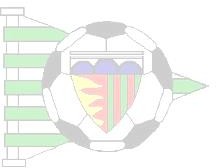 Talla de ropa…………………Madrugadores (10€/semana) :	Sí	No	A partir de las……………………………………………..Observaciones (alimentación especial, medicación, alergias…):……………………………………………………………………………………………………………………………………………………………………………………………………………………………………………………………………………………………………………………Precio General: *Rodear la opción escogida1 semana 100€ / 2 semanas 180 € / 3 semanas 250€ / 4 semanas 310€Fechas:	26 junio – 30 junio	3 julio – 7 julio	10 julio – 14 julio17 julio – 21 julio Madrugadores; Suplemento 10€/semanaTotal	€FORMAS DE INSCRIPCIÓN:EN HORARIO DE OFICINA – Mes Junio Martes 18:30 a 20:30 . – Mes Julio M,X y J 18:30 a 20:30.AL TELEFONO DE CONTACTO 639 43 19 53 (ISI) // 639 431 979 (IVAN)POR CORREO ELECTRONICO cdvictoriacf1960@gmail.comREUNIÓN INFORMATIVA EL JUEVES 22 DE JUNIO A LAS 20:30 HORAS EN LAS INSTALACIONES DEPORTIVAS DEL CLUBINCLUYE:Seguro de accidentes2 CamisetasPiscinaExcursionesActividades multi- deporte ¡ Y MUCHAS SORPRESAS MÁS!Monitores tituladosFORMAS DE PAGO:EN HORARIO DE OFICINA . ( En efectivo o tarjeta de crédito ).MEDIANTE TRANSFERENCIA BANCARIA; ES74 3085 0100 1425 3744 8124 Indicando Nombre y Apellidos del participante. (Descargar formulario de inscripción en web www.cdvictoriacf.com ).AVISO LEGAL (SIN ESTA AUTORIZACION FIRMADA EL PARTICPANTE NO PODRA INSCRIBIRSE)Con la inclusión de las nuevas tecnologías dentro del mundo del deporte y ante la posibilidad de que en estas puedan aparecer imágenes de vuestros hijos/as durante la realización de las actividades deportivas, y dado que el derecho a la propia imagen está reconocido al artículo 18 de la Constitución y regulado por la Ley 1/1982 de 5 de mayo, sobre el derecho al honor, a la intimidad personal y familiar y a la propia imagen y la Ley 15/1999 de 13 de diciembre, sobre la Protección de Datos de Carácter Personal;Se pide el consentimiento a los padres o tutores legales para poder publicar las imágenes en las cuales aparezcan individualmente o en grupo, que con carácter informativo se puedan realizar a los niños/as del Campus, en las diferentes secuencias y actividades realizadas en el ámbito deportivo y lúdico que realicemos.Don/Doña………………………………………………………………………………………………………………………… con DNI 	como padre/madre o tutor delniño/a arriba consignado, autorizo al CD VICTORIA CF al uso informativo de las imágenes realizadas en actividades deportivas y complementarias organizadas por el Campus y publicadas en: la página Web del Club, filmaciones destinadas a difusión educativa y divulgativa no comercial, fotografías para revistas o publicaciones de ámbito informativo, e imágenes en los medios de comunicación social (prensa o TV) autorizados por el Campus, cuando su fin sea exclusivamente informativo o divulgativo de las actividades del CD VICTORIA CF.Además yo, Don/Doña…………………………………………………………………………………………………….. con DNI 	como padre/madre o tutor delniño/a arriba consignado, entiendo y asumo que las actividades a realizar durante el Campus de Verano C.D. Victoria C.F. conllevan al gún riesgo de lesión corporal.Firma y dni:	Sello:	En Valladolid, a	de	2023Resguardo de pago del XI Campus Deportivo C.D. Victoria C.F. 2023 Nombre del	Sello:participante: